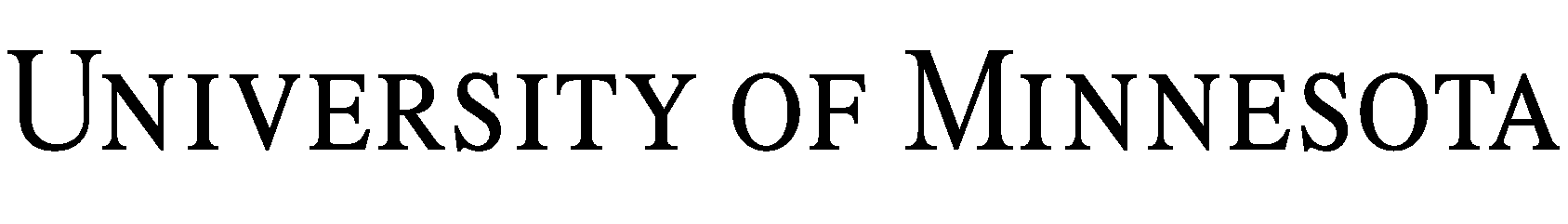 ການອະນຸຍາດໃຫ້ນໍາໃຊ້ຂໍ້ມູນທາງດ້ານສຸຂະພາບສຳລັບການວິໄຈແບບຟອມອະນຸຍາດ HIPAAໝາຍເລກສຶກສາ IRB:  ຫົວຂໍ້ການສຶກສາ:  ຊື່ຂອງຜູ້ສືບສວນຫຼັກ:  ທີ່ຢູ່ໄປສະນີຂອງຜູ້ສືບສວນຫຼັກ:  ແມ່ນຫຍັງຄືຈຸດປະສົງຂອງແບບຟອມນີ້?ຈຸດປະສົງຂອງແບບຟອມນີ້ແມ່ນເພື່ອໃຫ້ທ່ານອະນຸຍາດພວກເຮົາໃນການນໍາໃຊ້ ແລະ ການແບ່ງປັນຂໍ້ມູນທາງດ້ານສຸຂະພາບຂອງທ່ານສຳລັບການສຶກສາວິໄຈທີ່ລະບຸໄວ້ຂ້າງເທິງ ແລະ ເພື່ອໃຫ້ທ່ານອະນຸຍາດຜູ້ໃຫ້ບໍລິການດູແລເບິ່ງແຍງສຸຂະພາບທີ່ກຳລັງປິ່ນປົວທ່ານເພື່ອແບ່ງປັນປະຫວັດທາງການແພດຂອງທ່ານກັບພວກເຮົາສຳລັບການວິໄຈ ຖ້າພວກເຮົາຕ້ອງການປະຫວັດທາງການແພດຂອງທ່ານ.  ຫຼັງຈາກນັ້ນ, ຂໍ້ມູນຂອງທ່ານອາດຖືກນໍາໃຊ້ໂດຍທີມງານວິໄຈສຳລັບການວິໄຈທີ່ອະທິບາຍໄວ້ໃນແບບຟອມຍິນຍອມ ແລະ ອາດຖືກແບ່ງປັນໂດຍທີມງານວິໄຈກັບຄົນອື່ນອີກດ້ວຍ ເຊິ່ງລວມເຖິງຄົນທີ່ສົ່ງເສີມການວິໄຈ, ຄົນທີ່ເຝົ້າຕິດຕາມການວິໄຈ ຫຼື ຄົນທີ່ສະໜັບສະໜູນການວິໄຈ ດັ່ງທີ່ຖືກອະທິບາຍໄວ້ຂ້າງລຸ່ມນີ້.  ແບບຟອມນີ້ຍັງອະທິບາຍປະເພດຂໍ້ມູນທາງດ້ານສຸຂະພາບທີ່ຈະຖືກນໍາໃຊ້ສຳລັບການວິໄຈ.  ຖ້າທ່ານຕັດສິນໃຈທີ່ຈະອະນຸຍາດ ແລະ ປະກອບສ່ວນໃນການວິໄຈ, ທ່ານຕ້ອງເຊັນແບບຟອມນີ້ ແລະ ແບບຟອມຍິນຍອມ.  ທ່ານຄວນຮູ້ວ່າ ຫຼັງຈາກທີ່ຂໍ້ມູນທາງດ້ານສຸຂະພາບຂອງທ່ານຖືກແບ່ງປັນກັບຄົນອື່ນຕາມທີ່ຖືກອະທິບາຍໄວ້ໃນແບບຟອມນີ້, ມັນອາດບໍ່ໄດ້ຮັບການຄຸ້ມຄອງໂດຍກົດໝາຍວ່າດ້ວຍຄວາມເປັນສ່ວນຕົວ ແລະ ອາດຖືກແບ່ງປັນກັບຄົນອື່ນນອກເໜືອຈາກຄົນທີ່ຖືກອະທິບາຍໄວ້ໃນແບບຟອມນີ້ ຫຼື ແບບຟອມຍິນຍອມ. ຂໍ້ມູນທາງດ້ານສຸຂະພາບຫຍັງແມ່ນຈະມີໃຫ້?ຂໍ້ມູນທາງດ້ານສຸຂະພາບກ່ຽວກັບທ່ານທີ່ຈະຖືກນໍາໃຊ້ ແລະ ແບ່ງປັນສຳລັບການວິໄຈ ແມ່ນປະກອບມີລາຍການເຫຼົ່ານີ້ທີ່ຖືກໝາຍໄວ້ໂດຍທີມງານວິໄຈຢູ່ຂ້າງລຸ່ມນີ້: ປະຫວັດທາງການແພດຂອງທ່ານ ເຊິ່ງອາດປະກອບມີປະຫວັດຈາກໂຮງໝໍ ແລະ ການເຂົ້າພົບສະຖານພະຍາບານ, ການເຂົ້າພົບຫ້ອງສຸກເສີນ, ການສັກຢາເພີ່ມພູມຄຸ້ມກັນ, ປະຫວັດທາງການແພດ ແລະ ການກວດຮ່າງກາຍ, ການກຳກັບຢາ, ຮູບພາບ ແລະ ບົດລາຍງານຮູບພາບ, ບົດບັນທຶກຄວາມຄືບໜ້າ, ບົດທົດສອບທາງຈິດຕະວິທະຍາ, ບົດລາຍງານ EEG/EKG/ECHO, ບົດລາຍງານຫ້ອງທົດລອງ ແລະ ພະຍາດວິທະຍາ, ປະຫວັດທັນຕະກຳ ແລະ ປະຫວັດທາງການເງິນ.  ປະຫວັດເຫຼົ່ານີ້ອາດຖືກນໍາໃຊ້ ແລະ ແບ່ງປັນ ຕາບໃດທີ່ການວິໄຈດຳເນີນຕໍ່.ຂໍ້ມູນທີ່ຖືກເກັບກຳໃຫ້ເປັນສ່ວນໜຶ່ງການສຶກສາວິໄຈນີ້ ເຊິ່ງລວມເຖິງລະບຽບການວິໄຈ, ການເຂົ້າພົບເພື່ອການວິໄຈ ແລະ ອົງປະກອບທາງເລືອກໃດໜຶ່ງໃນການວິໄຈທີ່ທ່ານເຫັນດີໃຫ້ພວກເຮົາເກັບກຳ ເຊິ່ງລ້ວນແລ້ວແຕ່ຖືກອະທິບາຍໄວ້ໃນແບບຟອມຍິນຍອມ.  ຂໍ້ມູນນີ້ອາດບໍ່ເປັນສ່ວນໜຶ່ງຂອງປະຫວັດທາງການພດຂອງທ່ານ ແລະ ອາດປະກອບມີສິ່ງຕ່າງໆ ເຊັ່ນ: ຄຳຕອບຕໍ່ບົດສຳຫຼວດ ແລະ ແບບສອບຖາມ ແລະ ຂໍ້ມູນທີ່ຖືກເກັບກຳໃນລະຫວ່າງການເຂົ້າພົບເພື່ອການວິໄຈຕາມທີ່ຖືກອະທິບາຍໄວ້ໃນແບບຟອມຍິນຍອມ.ແມ່ນຫຍັງຄືຂໍ້ມູນທາງດ້ານສຸຂະພາບທີ່ມີຄວາມລະອຽດອ່ອນຂຶ້ນ? ຂໍ້ມູນບາງຢ່າງທາງດ້ານສຸຂະພາບມີຄວາມລະອຽດອ່ອນຫຼາຍຈົນມັນຮຽກຮ້ອງໃຫ້ມີການອະນຸຍາດທີ່ສະເພາະຈາກທ່ານ.  ຖ້າການສຶກສາວິໄຈທີ່ທ່ານກຳລັງປະກອບສ່ວນຮ້ອງຂໍຂໍ້ມູນໃດໜຶ່ງທີ່ມີຄວາມລະອຽດອ່ອນນີ້, ກ່ອງຂ້າງລຸ່ມນີຈະຖືກໝາຍຕິກ ແລະ ທ່ານຈະຖືກຮ້ອງຂໍໃຫ້ເຊັນ ເພື່ອອະນຸຍາດໃຫ້ເປີດເຜີຍຂໍ້ມູນແກ່ທີມງານການວິໄຈ ເພື່ອນໍາໃຊ້ ແລະ ແບ່ງປັນຕາມທີ່ອະທິບາຍໄວ້ໃນແບບຟອມການຍິນຍອມ. ການເສບຕິດຢາ ແລະ ເຫຼົ້າ, ການບົ່ງມະຕິພະຍາດ ແລະ ປະຫວັດການປິ່ນປົວຂອງຂ້າພະເຈົ້າ. ____(ລາຍເຊັນ)ປະຫວັດການກວດ HIV/AIDS ຂອງຂ້າພະເຈົ້າ.____ (ລາຍເຊັນ)ປະຫວັດການກວດພັນທຸກຳຂອງຂ້າພະເຈົ້າ._____ (ລາຍເຊັນ)ການບົ່ງມະຕິພະຍາດ ຫຼື ປະຫວັດການປິ່ນປົວສຸຂະພາບຈິດຂອງຂ້າພະເຈົ້າ._____ (ລາຍເຊັນ) ປະຫວັດໂຣກເມັດເລືອດແດງຮູບກ່ຽວຂອງຂ້າພະເຈົ້າ._____ (ລາຍເຊັນ)ຜູ້ໃດຈະເຂົ້າເຖິງ ແລະ ນໍາໃຊ້ຂໍ້ມູນທາງດ້ານສຸຂະພາບຂອງຂ້າພະເຈົ້າ?ຖ້າທ່ານເຫັນດີທີ່ຈະເຂົ້າຮ່ວມໃນການວິໄຈນີ້, ຂໍ້ມູນທາງດ້ານສຸຂະພາບຂອງທ່ານຈະຖືກແບ່ງປັນກັບ:ທີມງານວິໄຈທີ່ດຳເນີນການວິໄຈ ຕາມທີ່ຖືກອະທິບາຍໄວ້ໃນແບບຟອມການຍິນຍອມ ເຊິ່ງລວມເຖິງສະຖາບັນການວິໄຈທີ່ຮ່ວມມື ຫຼື ມີສ່ວນພົວພັນໃນການດຳເນີນການວິໄຈ ຕາມທີ່ຖືກອະທິບາຍໄວ້ໃນແບບຟອມຍິນຍອມ;ຄົນອື່ນທີ່ມະຫາວິທະຍາໄລມິນນິໂຊຕາ (University of Minnesota) ແລະ M Health/Fairview ທີ່ໃຫ້ຄວາມຊ່ວຍເຫຼືອສຳລັບການວິໄຈ ຫຼື ຜູ້ທີ່ເຝົ້າຕິດຕາມການວິໄຈ (ເຊັ່ນ: ສະພາກວດສອບສະຖາບັນ (Institutional Review Board) ຫຼື IRB ເຊິ່ງເປັນຄະນະກຳມະການທີ່ເຝົ້າຕິດຕາມຈັນຍາບັນ ແລະ ລະບຽບການຂອງການວິໄຈທີ່ມະຫາວິທະຍາໄລ, ຜູ້ຈັດການລະບົບ ແລະ ພະນັກງານໃຫ້ຄວາມຊ່ວຍເຫຼືອດ້ານເຕັກນິກ ແລະ/ຫຼື ບໍລິຫານອື່ນໆ, ຜູ້ຊ່ຽວຊານດູແລການປະຕິບັດ ແລະ ການກວດສອບ, ບຸກຄົນທີ່ກ່ຽວຂ້ອງກັບການປະມວນການຊົດເຊີຍໃດໜຶ່ງທີ່ທ່ານອາດໄດ້ຮັບສຳລັບການເຂົ້າຮ່ວມຂອງທ່ານ ແລະ ອື່ນໆ);ຜູ້ສະໜັບສະໜູນການວິໄຈ, ຜູ້ມີສ່ວນຮ່ວມໃດໜຶ່ງ, ຜູ້ຮ່ວມມື ຫຼື ຕົວແທນຂອງຜູ້ສະໜັບສະໜູນທີ່ສະໜອງທຶນໃຫ້ແກ່ການວິໄຈ ແລະ ຜູ້ມີສ່ວນຮ່ວມໃດໜຶ່ງ, ຜູ້ຮ່ວມມື ຫຼື ຕົວແທນຂອງອົງກອນທີ່ສະໜອງທຶນເຊິ່ງກ່ຽວຂ້ອງໃນການວິໄຈ ອົງກອນທີ່ໃຫ້ການຮອງຮັບຄຸນນະພາບ ແລະ ການເຝົ້າຕິດຕາມສຳລັບທີມງານວິໄຈ ແລະ ຄົນອື່ນທີ່ມີອຳນາດຕາມກົດໝາຍໃນການກວດສອບຄຸນນະພາບ ແລະ ຄວາມປອດໄພຂອງການວິໄຈ (ຕົວຢ່າງ: ໜ່ວຍງານຂອງລັດຖະບານສະຫະລັດອາເມຣິກາ ເຊັ່ນ: ອົງກອນຄຸ້ມຄອງອາຫານ ແລະ ຢາ (Food and Drug Administration), ສຳນັກງານປົກປ້ອງການວິໄຈມະນຸດ (Office of Human Research Protections), ສຳນັກງານຄຸ້ມຄອງຈາລິຍະທຳໃນການວິໄຈ (Office of Research Integrity) ຫຼື ໜ່ວຍງານຂອງລັດຖະບານໃນປະເທດອື່ນ); ແລະອົງກອນທີ່ປະມວນການຊໍາລະໃດໜຶ່ງທີ່ອາດຖືກມີໃຫ້ແກ່ທ່ານສຳລັບການເຂົ້າຮ່ວມໃນການສຶກສານີ້ ແລະ ບຸກຄົນ ຫຼື ອົງກອນອື່ນໆທີ່ຖືກລະບຸໄວ້ໃນແບບຟອມຍິນຍອມ.ຂ້າພະເຈົ້າຈຳເປັນຕ້ອງເຊັນແບບຟອມນີ້ບໍ?ບໍ່, ທ່ານບໍ່ຈຳເປັນຕ້ອງເຊັນແບບຟອມນີ້. ເຖິງຢ່າງໃດກໍ່ຕາມ, ຖ້າທ່ານບໍ່ເຊັນແບບຟອມນີ້, ທ່ານຈະບໍ່ສາມາດເຂົ້າຮ່ວມໃນການສຶກສາວິໄຈນີ້.  ການປິ່ນປົວທີ່ມີໃຫ້ນອກການສຶກສາ, ການຊໍາລະສຳລັບການປິ່ນປົວດັ່ງກ່າວ, ການລົງທະບຽນໃນແຜນປະກັນສຸຂະພາບ ແລະ ການມີສິດໄດ້ຮັບຜົນປະໂຫຍດຈະບໍ່ໄດ້ຮັບຜົນກະທົບຈາກການທີ່ທ່ານຕັດສິນໃຈບໍ່ເຊັນແບບຟອມນີ້.ຂ້າພະເຈົ້າຈະສາມາດເບິ່ງປະຫວັດຂອງຂ້າພະເຈົ້າບໍ?ມັນເປັນໄປໄດ້ທີ່ທີມງານວິໄຈອາດບໍ່ອະນຸຍາດໃຫ້ທ່ານເບິ່ງຂໍ້ມູນທີ່ຖືກເກັບກຳສຳລັບການສຶກສາວິໄຈນີ້.  ເຖິງຢ່າງໃດກໍ່ຕາມ, ທ່ານອາດເຂົ້າເຖິງຂໍ້ມູນໃດໜຶ່ງທີ່ໃສ່ໄວ້ໃນປະຫວັດທາງການແພດຂອງທ່ານ ຫຼັງຈາກທີ່ການສຶກສາສຳເລັດລົງ.  ການອະນຸຍາດຂອງຂ້າພະເຈົ້າເພື່ອເຮັດໃຫ້ຂໍ້ມູນທາງດ້ານສຸຂະພາບຂອງຂ້າພະເຈົ້າຖືກນໍາໃຊ້ ແລະ ແບ່ງປັນຈະໝົດອາຍຸບໍ?ບໍ່, ບໍ່ມີວັນທີໝົດອາຍຸ.ຂ້າພະເຈົ້າອາດຍົກເລີກການອະນຸຍາດຂອງຂ້າພະເຈົ້າເພື່ອເຮັດໃຫ້ຂໍ້ມູນທາງດ້ານສຸຂະພາບຂອງຂ້າພະເຈົ້າຖືກນໍາໃຊ້ ແລະ ແບ່ງປັນ?ແມ່ນແລ້ວ. ທ່ານອາດຍົກເລີກການອະນຸຍາດຂອງທ່ານໃນເວລາໃດກໍ່ໄດ້ ໂດຍຂຽນສົ່ງໄປຫານັກວິໄຈຕາມທີ່ຢູ່ໃນດ້ານເທິງຂອງແບບຟອມນີ້.  ຖ້າທ່ານຍົກເລີກການອະນຸຍາດຂອງທ່ານ, ທ່ານຈະບໍ່ຢູ່ໃນການສຶກສາວິໄຈອີກຕໍ່ໄປ.  ທ່ານອາດຕ້ອງການຖາມຄົນໃດໜຶ່ງທີ່ຢູ່ໃນທີມງານວິໄຈວ່າ ການຍົກເລີກຈະສົ່ງກະທົບຕໍ່ການປິ່ນປົວໃດທາງການແພດໃດໜຶ່ງທີ່ກ່ຽວຂ້ອງກັບການວິໄຈ ຫຼື ບໍ່.  ຖ້າທ່ານຍົກເລີກການອະນຸຍາດຂອງທ່ານ, ຂໍ້ມູທາງດ້ານສຸຂະພາບໃດໜຶ່ງກ່ຽວກັບທ່ານທີ່ຖືກນໍາໃຊ້ ແລະ ແບ່ງປັນແລ້ວ ອາດສືບຕໍ່ຖືກນໍາໃຊ້ສຳລັບການສຶກສາວິໄຈ ແລະ ອົງປະກອບທາງເລືອກໃດໜຶ່ງໃນການສຶກສາທີ່ທ່ານເຫັນດີຢູ່ຂ້າງເທິງ.ລາຍເຊັນຖ້າທ່ານເຫັນດີທີ່ຈະນໍາໃຊ້ ແລະ ເປີດເຜີຍຂໍ້ມູນທາງດ້ານສຸຂະພາບສ່ວນຕົວຂອງທ່ານຕາມທີ່ຖືກອະທິບາຍໄວ້ໃນແບບຟອມນີ້, ກະລຸນາພິມຊື່ຂອງທ່ານ ແລະ ເຊັນຢູ່ຂ້າງລຸ່ມ. ທ່ານຈະໄດ້ຮັບສຳເນົາທີ່ມີລາຍເຊັນແລ້ວຂອງແບບຟອມນີ້.ຊື່ຜູ້ເຂົ້າຮ່ວມການວິໄຈ (ພິມ) (ຈຳເປັນຕ້ອງມີ ເຖິງແມ່ນຈະເປັນລາຍເຊັນຂອງພໍ່ແມ່/ຕົວແທນທາງກົດໝາຍ)ລາຍເຊັນຂອງຜູ້ເຂົ້າຮ່ວມການວິໄຈ	ວັນທີ(ຈຳເປັນຕ້ອງມີ ຖ້າແບບຟອມໄດ້ຖືກອ່ານໃຫ້ແກ່ຜູ້ເຂົ້າຮ່ວມ ເພາະພວກເຂົາບໍ່ສາມາດອ່ານແບບຟອມໄດ້)ພໍ່ແມ່ ຫຼື ຕົວແທນທີ່ມີອຳນາດຕາມກົດໝາຍຖ້າທ່ານເຫັນດີຕໍ່ການນໍາໃຊ້ ແລະ ການເປີດເຜີຍຂໍ້ມູນທາງດ້ານສຸຂະພາບສ່ວນຕົວຂອງຜູ້ເຂົ້າຮ່ວມການວິໄຈທີ່ລະບຸຊື່ໄວ້ຂ້າງເທິງ, ກະລຸນາພິມຊື່ຂອງທ່ານ ແລະ ເຊັນຢູ່ຂ້າງລຸ່ມ.ຊື່ຂອງພໍ່ແມ່ ຫຼື ຕົວແທນທີ່ມີອຳນາດຕາມກົດໝາຍ (ພິມ)ຄວາມສຳພັນກັບຜູ້ເຂົ້າຮ່ວມການວິໄຈລາຍເຊັນຂອງພໍ່ແມ່ ຫຼື ຕົວແທນທີ່ມີອຳນາດຕາມກົດໝາຍ	ວັນທີພະຍານ/ນາຍແປພາສາລາຍເຊັນຂອງຂ້າພະເຈົ້າທີ່ຢູ່ຂ້າງລຸ່ມໄດ້ບັນທຶກວ່າຂໍ້ມູນໃນແບບຟອມອະນຸຍາດ HIPAA ໄດ້ຖືກອະທິບາຍ (ຫຼື ອ່ານ) ຢ່າງລະອຽດ ແລະ ເປັນທີ່ເຂົ້າໃຈຢ່າງຊັດແຈ້ງໂດຍຜູ້ເຂົ້າຮ່ວມ ແລະ ການອະນຸຍາດກໍ່ໄດ້ຖືກມອບຢ່າງສະໝັກໃຈຈາກຜູ້ເຂົ້າຮ່ວມ. ຊື່ຂອງພະຍານ/ນາຍແປພາສາ (ພິມ)ລາຍເຊັນພະຍານ/ນາຍແປພາສາ	ວັນທີຄຳສັ່ງສຳລັບນັກວິໄຈ: ຢ່າດຳເນີນການປ່ຽນແປງໃດໜຶ່ງ ໃນແບບຟອມນີ້ ນອກຈາກລາຍການດັ່ງຕໍ່ໄປນີ້:IRB ຈະບໍ່ ຢືນຢັນຄວາມຖືກຕ້ອງຂອງຂໍ້ມູນທີ່ທ່ານຕື່ມໃສ່ແບບຟອມນີ້.  ນັກວິໄຈຮັບຜິດຊອບສຳລັບການຕື່ມຂໍ້ມູນໃສ່ແບບຟອມອະນຸຍາດການວິໄຈ HIPAA ດັ່ງຕໍ່ໄປນີ້ໃຫ້ຖືກຕ້ອງ:ໝວດ B:  ໝາຍແຫຼ່ງຂໍ້ມູນທາງດ້ານສຸຂະພາບທັງໝົດທີ່ຈະຖືກເປີດເຜີຍຕໍ່ທີມງານການວິໄຈຈາກ M Health ຫຼື ຜູ້ໃຫ້ບໍລິການຄົນອື່ນໆ.ໝວດ C: ຕິກໃສ່ກ່ອງສຳລັບປະເພດສະເພາະຂອງຂໍ້ມູນທີ່ຈະຖືກເກັບກຳສຳລັບການສຶກສານີ້ເທົ່ານັ້ນປະຫວັດສຳລັບການເສບຕິດຢາ ແລະ ເຫຼົ້າ, ການບົ່ງມະຕິພະຍາດ ແລະ ການປິ່ນປົວແມ່ນປະຫວັດທີ່ກ່ຽວຂ້ອງກັບການເຂົ້າຮັບການປິ່ນປົວໃນສູນປິ່ນປົວ; ປະຫວັດສຳລັບການບົ່ງມະຕິພະຍາດ ຫຼື ການປິ່ນປົວສຸຂະພາບຈິດແມ່ນປະຫວັດທີ່ກ່ຽວຂ້ອງກັບການເຂົ້າຮັບການປິ່ນປົວໃນໜ່ວຍງານດູແລສຸຂະພາບຈິດຮັບເອົາລາຍເຊັນຂອງຜູ້ເຂົ້າຮ່ວມ ສຳລັບປະເພດສະເພາະຂອງຂໍ້ມູນທີ່ຖືກໝາຍຕິກໄວ້ເທົ່ານັ້ນໝວດ G: ໝາຍຕິກໃສ່ກ່ອງທີ່ບົ່ງບອກວ່າມີກິດຈະກຳການວິໄຈທາງເລືອກ ຫຼື ບໍ່ ຮັບເອົາລາຍເຊັນຂອງຜູ້ເຂົ້າຮ່ວມ ຖ້າການສຶກສາກ່ຽວຂ້ອງກັບກິດຈະກຳການວິໄຈທາງເລືອກເທົ່ານັ້ນໝວດ J: ຮັບເອົາຊື່ຂອງຜູ້ເຂົ້າຮ່ວມ, ລາຍເຊັນ ແລະ ວັນທີ; ຕື່ມໃສ່ເສັ້ນລາຍເຊັນໃນພາຍຫຼັງ ຖ້າມີຈັດສຳເນົາທີ່ມີລາຍເຊັນຂອງແບບຟອມໃຫ້ກັບຜູ້ເຂົ້າຮ່ວມໝາຍເຫດ: ແບບຟອມນີ້ອະນຸຍາດໃຫ້ທ່ານໝາຍຕິກໃສ່ກ່ອງຕ່າງໆທາງອີເລັກໂທຣນິກ. ທ່ານສາມາດສ້າງ ‘ສະບັບແມ່’ ຂອງແບບຟອມນີ້ສຳລັບການສຶກສານີ້ ໂດຍມີການໝາຍຕິກໃນກ່ອງທັງໝົດທີ່ກ່ຽວຂ້ອງ.